MAT 8. RAZRED (torek, 14. 4. 2020)Rešitve nalog: SDZ (4. del), str. 75, 76/ 1, 2, 3, 4, 7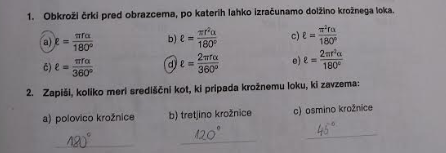 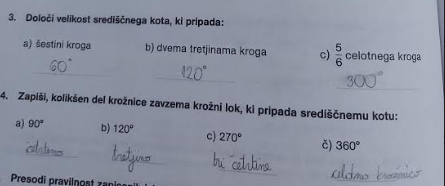 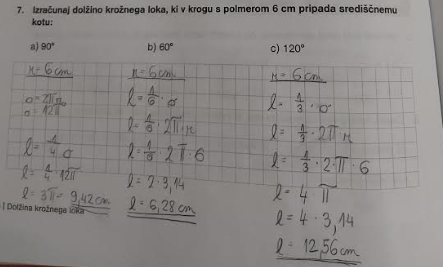 OBRAVNAVA NOVE UČNE SNOVI: OBSEG SESTAVLJENEGA LIKAV SDZ (4. del) na strani 81 in 82 si preberi, kako izračunamo OBSEG SESTAVLJENEGA LIKA in dobro poglej rešeno nalogo.V zvezek zapiši naslov: OBSEG SESTAVLJENEGA LIKA.Zapiši definicijo obsega in naslednjo nalogo:OBSEG lika je enak vsoti dolžin vseh črt, ki ga omejujejo.Izračunaj obseg osenčenega lika. Nad stranicami kvadrata so polkrogi. Podatke preberi s slike. Zapiši točno in približno vrednost obsega.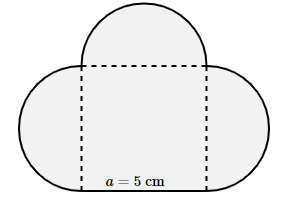 V SDZ (4. del) reši naslednje naloge: str. 82/ 1, 2